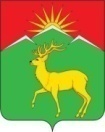 Администрация Малиновского сельсовета Саянского района Красноярского края ПОСТАНОВЛЕНИЕ с. Малиновка29.09.2021										№ 25Об утверждении схемы водоснабжения на территории Малиновского сельсовета В соответствии с Федеральным законом от 07.12.2011 № 416-ФЗ «О водоснабжении», постановлением Правительства РФ от 05.09.2013 № 782 «О схемах водоснабжения и водоотведения», руководствуясь Уставом Малиновского сельсовета Саянского района Красноярского края, администрация  Малиновского сельсовета ПОСТАНОВЛЯЕТ:1. Утвердить схему водоснабжения на территории Малиновского сельсовета по с.Малиновка и д.Алексеевка согласно приложения №1, №2.2. Контроль за исполнением постановления оставляю за собой.3. Постановление вступает в силу в день, следующий за днем его официального опубликования в печатном издании «Вести поселения» и подлежит размещению на странице Малиновского сельсовета на официальном веб-сайте Саянского района в информационно-телекоммуникационной сети Интернет - www.adm-sayany.ru.Глава Малиновского сельсовета				А.И. МазуровУтверждено Постановлением администрации Малиновского сельсоветаот 29.09.2021 № 25СХЕМА ВОДОСНАБЖЕНИЯ МАЛИНОВСКОГО СЕЛЬСОВЕТАСАЯНСКОГО РАЙОНАКРАСНОЯРСКОГО КРАЯна 2021-2026 годыСодержаниеВВЕДЕНИЕ Глава 1.Схема водоснабженияЧасть 1. Существующее положение в сфере водоснабжения.Часть 2.Существующие балансы производительности сооружений системы водоснабжения и потребления воды и удельное водопотребление.Часть 3. Перспективное потребление коммунальных ресурсов в сфере водоснабжения.Часть 4. Предложения по строительству, реконструкции и модернизации объектов систем водоснабжения.Часть 5. Предложения по строительству, реконструкции и модернизации линейных объектов централизованных систем водоснабжения Часть 6. Экологические аспекты мероприятий по строительству и реконструкции объектов централизованной системы водоотведенияЧасть 7. Оценка капитальных вложений в новое строительство, реконструкцию и модернизацию объектов централизованных систем водоснабжения.Приложение 1. Схема водоснабжения с. Малиновка.Приложение №2. Схема водоснабжения д.АлексеевкаВВЕДЕНИЕОснованием для разработки схемы водоснабжения Малиновского сельсовета Саянского района являются Федеральный закон от 07 декабря 2011 года № 416-ФЗ «О водоснабжении» и на основании технического задания, с учетом требований Водного кодекса Российской Федерации (Собрание законодательства Российской Федерации, 2006, N 23, ст. 2381; № 50. ст 5279 2007, № 26, ст. 3075;2008, № 23, ст. 3418; № 30, ст. 3616; 2009. № 30. ст 3735 № 52, ст. 6441; 2011, № 1, ст. 02), положение "СП 31.13330.2012 Свод правил Водоснабжения. Наружные сети и сооружения. Актуализированная редакция СНиП 2.04.02-84 (утв. Приказом Мин. региона России от 29.12.2011 N 635 14) документами территориального планирования.Схема водоснабжения Малиновского сельсовета разработана в целях определения долгосрочной перспективы развития системы водоснабжения поселения, обеспечения надежного водоснабжения наиболее экономичным способом при минимальном воздействии на окружающую среду, а также экономического стимулирования развития систем водоснабжения водоотведения и внедрения энергосберегающих технологий.Схема водоснабжения предусматривает обеспечение услугами водоснабжения земельных участков, отведенных под перспективное строительство жилья, повышение качества предоставления коммунальных услуг стабилизацию и снижение удельных затрат в структуре тарифов и ставок оплаты для населения, создание условий, необходимых для привлечения организаций различных организационно-правовых форм к управлению объектами коммунальной инфраструктуры, а также инвестиционных средств внебюджетных источников для модернизации объектов ЖКХ, улучшения экологической обстановки.Схема водоснабжения разработана сроком на 5 летМалиновский сельсовет входит в состав Саянского района Красноярского края. Территория Малиновского сельсовета расположена в восточной части края на расстоянии 226 км от г. Красноярска. До ближайшей железнодорожной станции 61 км.Малиновский сельсовет граничит с Большеарбайским, Большеильбинским и Вознесенским сельсоветами Саянского района. На территории Малиновского сельсовета расположены  три населенных пункта - село Малиновка, деревня Алексеевка и деревня Абалаково. Административным центром сельского поселения является село Малиновка. Численность населения сельсовета по состоянию на 01.01.2021 года составляет 276 человек. Расстояние до районного центра с.Агинское - 26 км. Наиболее важным для развития сельсовета является выгодное геоэкономическое положение - близость к г. Красноярску, что создаёт предпосылки развитию сельского хозяйства и промышленности. В настоящее время на территории Малиновского сельсовета имеется централизованное и индивидуальное водоснабжение из подземных скважин.Глава IСХЕМА ВОДОСНАБЖЕНИЯЧАСТЬ 1.СУЩЕСТВУЮЩЕЕ ПОЛОЖЕНИЕ В СФЕРЕ ВОДОСНАБЖЕНИЯОбеспечение потребителей Малиновского сельсовета услугами водоснабжения осуществляет администрация Малиновского сельсовета.Используются 2,9 км сетей водоснабжения. На территории сельсовета находятся 2 водонапорные башни и скважина. Потребление воды всеми потребителями составляет 11,4 тыс. куб. м в год.Жители с. Малиновка отбирают воду на хозяйственно - питьевые нужды через водоразборные колонки. Жители д.Алексеевка отбирают воду на хозяйственно - питьевые нужды через скважину. Жители д.Абалаково отбирают воду на хозяйственно - питьевые нужды через индивидуальные скважины. Жизненно важным для населённых пунктов сельсовета остается состояние водопроводных сетей. Так, износ водопроводных сетей  в с. Малиновка по ул.Ленина имеет износ  20%, по ул.Молодежная 15%. Не решённым остаётся вопрос финансирования договоров  по ежеквартальным лабораторным исследованиям качества воды.  Существует необходимость в установке автоматического управления насосом водобашни по ул.Ленина,94.Информация по водонапорным башням, расположенным на территории Малиновского сельсоветаСуществующий водопровод сельсовета введен в эксплуатацию в1983 г. и  находится в удовлетворительном состоянии. Износ отдельных сетей водопровода составляет порядка 15-20%.1.2. Существующие балансы водопотребления1.2.1. Общий водный баланс подачи и реализации воды, включая оценку и анализ структурных составляющих неучтенных расходов и потерь воды при ее производстве и транспортировке.Общий баланс водопотребления Малиновского сельсовета приведён в таблице.Таблица водопотребления. Существующее положение на 2020г.Таблица водопотребления Малиновского сельсоветаПояснение к таблице:Количество расчётных дней в году: 365-для населения. 70 - для полива (частота полива 1 раз в 2дня).СП 31.13330.2012 «Водоснабжение. Наружные сети и сооружения» (Актуализированная редакция СНИП 2.04.02.-84 Приказ Министерства регионального развития Российской Федерации от 29 декабря 2011 года № 635/14).З. СП 32.13330.2012 «Канализация. Наружные сети и сооружения». (Актуализированная редакция СНИП 2.04.03-85 Утвержден приказом Министерства регионального развития Российской Федерации (Минрегион России) от 29 декабря 2011 г. № 635/11 и введен в действие с 01 января 2013)Неучтённые расходы включают в себя расходы воды на нужды промышленности, обеспечивающей население продуктами.ЧАСТЬ 2. СУЩЕСТВУЮЩИЕ БАЛАНСЫ ПРОИЗВОДИТЕЛЬНОСТИ СООРУЖЕНИЙ СИСТЕМЫ ВОДОСНАБЖЕНИЯ И ПОТРЕБЛЕНИЯ ВОДЫ И УДЕЛЬНОЕ ВОДОПОТРЕБЛЕНИЕЧАСТЬ 3. ПЕРСПЕКТИВНОЕ ПОТРЕБЛЕНИЕ КОММУНАЛЬНЫХ
РЕСУРСОВ В СФЕРЕ ВОДОСНАБЖЕНИЯСведения по перспективному водопотреблению абонентов Малиновского сельсоветаНеобходимо выполнение мероприятий, направленных на повышение уровня технического и санитарного состояния водопроводных объектов с целью улучшения условий водоснабжения населения за счет обеспечения более высокой пропускной способностью водопроводных сетей и выравнивания давления в ветвях сети, а также с целью сокращения объемов потерь воды (потери воды при авариях и ремонтных работах, неучтенные потери из-за отсутствия учета объемов водопотребления у населения).   Приложение № 1к постановлению администрации Малиновского сельсоветаот 29.09.2021 № 25СХЕМАводоснабжения с.Малиновка ул.Ленина 94                                                                                                                                            *       *           *           *              *            *             *               *            *             *         *           *          ул.Ленина-  водобашня     *    -   колонки (12 шт.)СХЕМАводоснабжения с.Малиновка ул. Молодёжная, 12А                                                                                                                                            *                  *                                                                                                                                *    *      ул.Молодежная-  водобашня     *    -   колонки (4 шт.)Приложение № 2к постановлению администрации Малиновского сельсоветаот 29.09.2021 № 25СХЕМАводоснабжения д. Алексеевка ул.Трактовая 11ул.Трактовая-  скважина№п/пНаименованиеобъектаМесторасположенияЧисленностьнаселенияпользующегося водой из данного водопроводаГод вводавэксплуатациюЭксплуатирующаяорганизация1Водонапорнаябашняс.Малиновка, ул. Ленина,941282017АдминистрацияМалиновскогосельсовета2Водонапорнаябашняс.Малиновка, ул.Молодежная,12А1002021АдминистрацияМалиновскогосельсовета3скважина171983АдминистрацияМалиновскогосельсоветаПотребительПотребительЕд-цаИзме-ре-нияКол-воСредне-суточн. норма на ед. изм.ВодопотреблениеВодопотреблениеВодопотреблениеВодопотреблениеПримеча-ние Наименование расходаНаименование расходаЕд-цаИзме-ре-нияКол-воСредне-суточн. норма на ед. изм.Сред.сут.м3/сутГодовоем3/годМакс.сут.м3/сут Макс.час. м3/часПримеча-ние 123456789 10с.Малиновкас.МалиновкаСуществующееположениеХоз- питьевые нуждычел2285011,4416112,00,5СуществующееположениеНеучтённыерасходы%209,13329,20,38СуществующееположениеПоливквартир106150    15,955716,0-СуществующееположениеИтого:36,4505037,20,88д. Алексеевкад. АлексеевкаСуществующееположениеХоз- питьевые нуждычел17500,93291,00,04СуществующееположениеНеучтённыерасходы%200,7265,00,03СуществующееположениеПоливквартир11-----СуществующееположениеИтого:1,63551,60,07Наименование населенного пункта Техническое состояние системы водоснабжения (% износа потребность в техническом улучшении)Техническое состояние системы водоснабжения (% износа потребность в техническом улучшении)Техническое состояние системы водоснабжения (% износа потребность в техническом улучшении)Степень подверженности загрязнения источниковНаличие разведанных запасов питьевой водыОбъем питьевой воды на период ЧС, куб/сутНаименование населенного пункта Источник  водоснабжения Напорно -регулирующие сооруженияВодопроводная сетьСтепень подверженности загрязнения источниковНаличие разведанных запасов питьевой водыОбъем питьевой воды на период ЧС, куб/сутс.Малиновка020Санитарноохранной зоны не имеетсяНе имеетсяд.Алексеевка1-Санитарноохранной зоны не имеетсяНе имеетсяВодопотребление по населённым пунктам Малиновского сельсовета до реконструкции сетей водоснабжения.Водопотребление по населённым пунктам Малиновского сельсовета до реконструкции сетей водоснабжения.Водопотребление по населённым пунктам Малиновского сельсовета до реконструкции сетей водоснабжения.Водопотребление по населённым пунктам Малиновского сельсовета до реконструкции сетей водоснабжения.НаименованиепоселенияЕдиницаизмерения1 этап (2022г.)Расчётный срок (2026г.)с. Малиновкам3 /сут.11,4Водопотребление по населенному пункту д.Алексеевка Малиновского сельсовета после реконструкции сетей водоснабжении.Водопотребление по населенному пункту д.Алексеевка Малиновского сельсовета после реконструкции сетей водоснабжении.Водопотребление по населенному пункту д.Алексеевка Малиновского сельсовета после реконструкции сетей водоснабжении.Водопотребление по населенному пункту д.Алексеевка Малиновского сельсовета после реконструкции сетей водоснабжении.с. Малиновкам3/сут.13